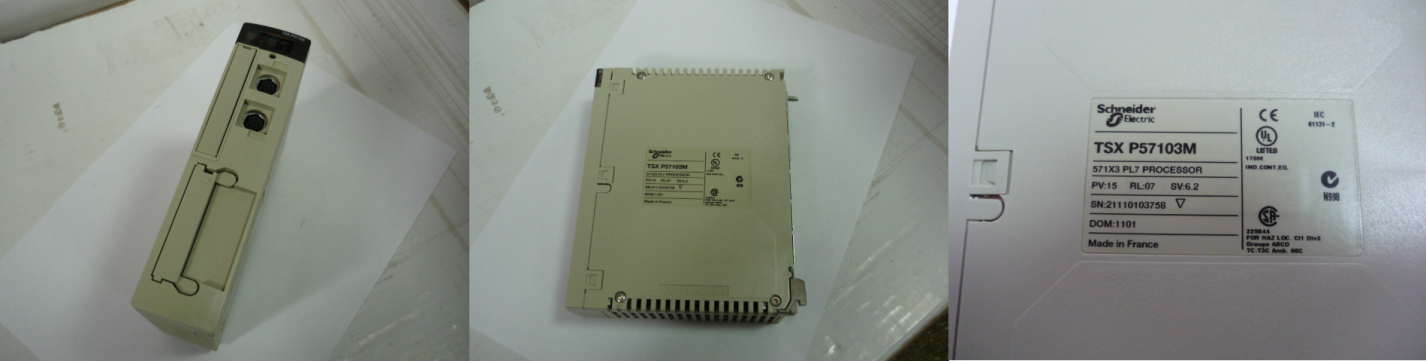 Код из 1САртикулНаименование/ Бренд/ПоставщикПараметрыМасса,грМатериалМесто установки/НазначениеF00712720001340835FБлок управления TSX P57103MПластмассаF00712720001340835FSchneiderПластмассаF00712720001340835FПластмасса